Lesson 3 EnrichMultiply Decimals by Whole NumbersFind the area of each rectangle. Write the area inside the rectangle it measures.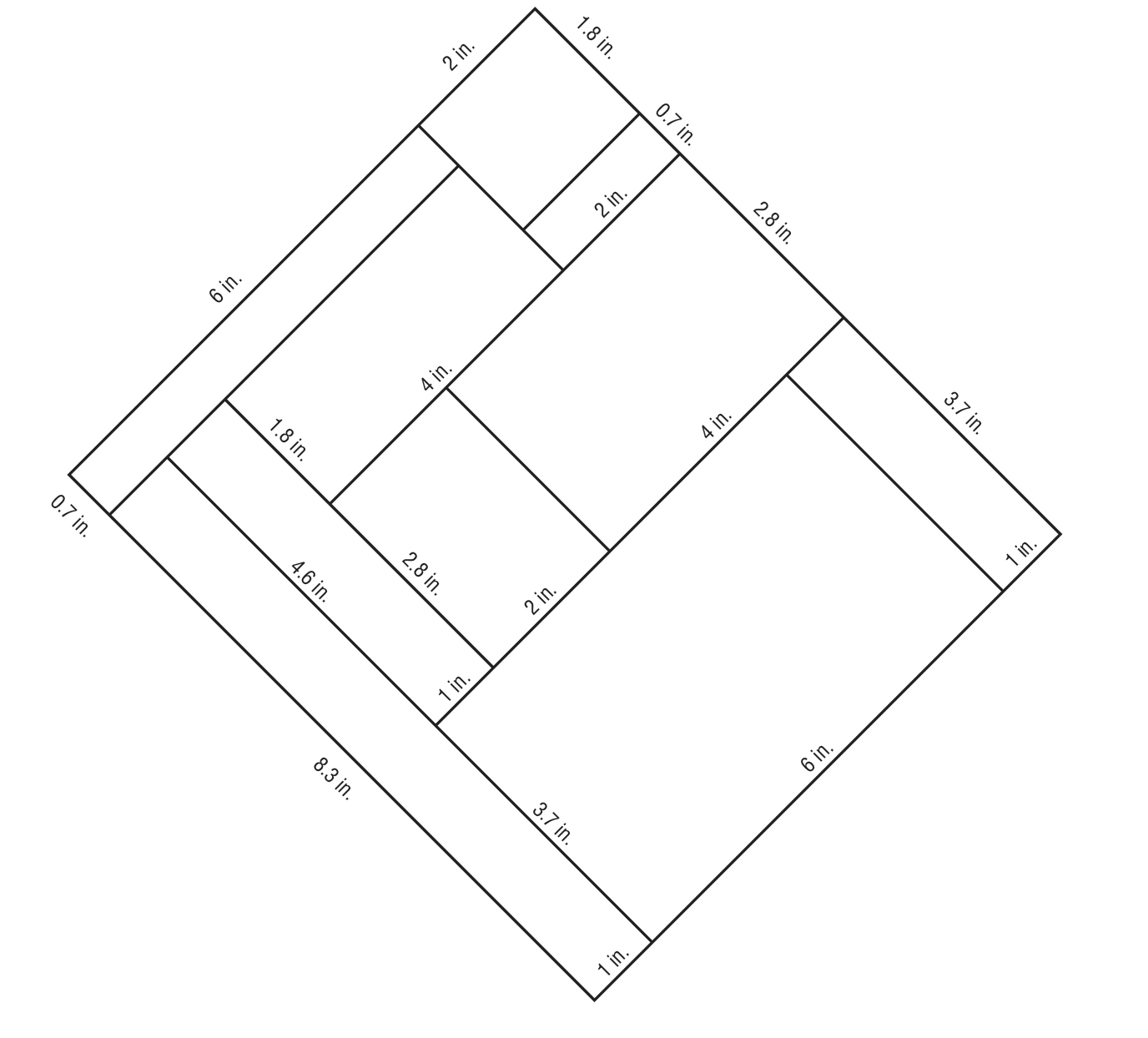 The area of a rectangle can be found by multiplying its length by its width.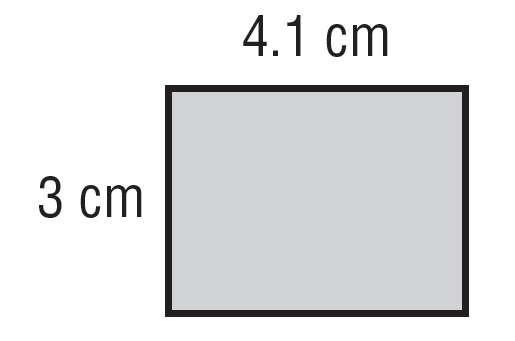 Area = length × widthArea = 3 cm × 4.1 cmArea = 12.3 The area of the rectangle is 12.3 square centimeters.